HAPPY EASTER! 							     Srijeda 08.04.2020.Dragi učenici,Nadam se da ste uspjeli otvoriti i uspješno riješiti prošli zadatak. U slučaju da to niste uspjeli kliknite na SIGN UP gdje ćete odabrati opciju učenik – LANGUAGE LEARNER.Upišite svoje ime, školski mail i lozinku po vašem izboru (mora sadržavati 1 veliko slovo i barem jedan broj). Zapišite lozinku u bilježnicu da je ne izgubite. Danas ćemo govoriti o Uskrsu onako kako se slavi u Ujedinjenom Kraljevstvu. No najprije moramo čuti nove riječi:Easter vocabularyPraznici za Uskrs traju 2 tjedna. Tradicionalno na Veliki petak ljudi prave hot cross buns, slatka peciva sa simbolom križa. Peciva označavaju završetak korizme. Easter egg hunt je popularna igra (lov na uskrsna jaja). Održava se ujutro na Uskrs. Djeca traže pisanice, koje su najčešće čokoladne, a skrivene su vani, u vrtu. Pobjednik je onaj koji u svojoj košari (basket) sakupi najviše jaja (eggs). Easter egg roll je također popularna igra (kotrljanje jaja). Djeca kotrljaju jaja niz brdo, pobjednik je onaj čije se jaje najdalje otkotrlja. Klikni i saznaj kako ova obitelj provodi uskrsne praznike.Happy Easter!Wishing you and your family a blessed Easter! May this day bring you lots of happiness, health and love.            				 your teacher Ivana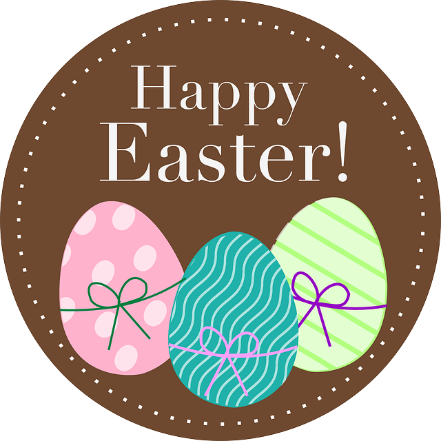 